Bringing Forward God’s Tithes and Our Gifts*Doxology # 95   Praise God from whom all blessings flow; praise him, all Creatures here below; praise him above, ye heavenly host; praise Father, Son, and Holy Ghost. Amen.*Prayer of ThanksgivingSharing of Joys and ConcernsThe Lord’s PrayerOur Father, who art in heaven, hallowed be thy name. Thy kingdom come, Thy will be done on earth as it is in heaven. Give us this day our daily bread and forgive us our trespasses, as we forgive those who trespass against us. And lead us not into temptation, but deliver us from evil. For thine is the kingdom, and the power, and the glory, forever. Amen.*Singing Our Faith # 557    “Blest Be the Tie That Binds”*Blessing and Dismissal*PostludeScatter to Serve God & NeighborWelcome to all! We gather to praise God for the innumerable blessings given to us and to grow deeper in the Spirit. Joyfully, let us lift our hearts to God.Cards for Homebound MembersPlease take a moment to sign the cards for our homebound members that Erin has placed in the Commons.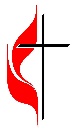 C hestnut Hill United Methodist ChurchMaking disciples of Jesus Christ 
for the transformation of the world.You are welcome at Chestnut Hill UMC. 
4660 Fort Avenue ~ Lynchburg, Virginia 24502Church: 434-239-8423 Minister’s Cell: 434-944-7723, Minister’s Email: awhite@ves.orgAssociate Minister’s Cell: 1-502-489-0200Associate Minister’s Email: healingsolutions12@gmail.comEmail: chestnuthillumc@comcast.net On the Web at chestnuthillumc.netFind us on Facebook: Chestnut Hill United Methodist ChurchChestnut Hill United Methodist Church10:30 a.m. ~ September 10, 2023 ~ Fifteenth Sunday after PentecostOur ministry vision for the Virginia Annual Conference is “to be disciples of Jesus Christ who are lifelong learners, who influence others to serve.” Welcome! Join us in worshiping God!PreludeWelcome and Ministry AnnouncementsWelcome in the name of Christ our Lord. Please register your attendance, printing your name, address, phone, and email, on the attendance pad provided on your pew. Thank you for silencing cell phones as we gather to worship God.InvocationGreetingAbide with me, fast falls the eventideThe darkness deepens, Lord with me abideWhen other helpers fail and comforts fleeHelp of the helpless, oh, abide with meSwift to its close ebbs out life's little dayEarth's joys grow dim, its glories pass awayChange and decay in all around I seeO Thou who changest not, abide with meI fear no foe, with Thee at hand to blessIlls have no weight, and tears no bitternessWhere is death's sting?Where, grave, thy victory?I triumph still, if Thou abide with me  (Henry Francis Lyte, 1847)Singing Our Faith # 384     “Love Divine, All Loves Excelling”Prayer for the Anniversary of 9/11 (unison)O God, our hope and refuge,in our distress we come quickly to you.Shock and horror of that tragic day have subsided,replaced now with an emptiness,a longing for an innocence lost.We come remembering those who lost their livesin New York, Washington D.C., and Pennsylvania.We are mindful of the sacrifice of public servantswho demonstrated the greatest love of allby laying down their lives for friends.We commit their souls to your eternal careand celebrate their gifts to a fallen humanity.We come rememberingand we come in hope,not in ourselves, but in you.As foundations we once thought secure have been shaken,we are reminded of the illusion of security.In commemorating this tragedy, we give you thanks foryour presence in our time of need and we seek to worshipyou in Spirit and in truth, our guide and our guardian. Amen.	(Rev. Jeremy Pridgeon, Xavier University)Anthem			      “Jesu, Jesu”Greeting Friends and NeighborsScripture Lessons    Matthew 18:15-20 and Luke 23:32-38The Word of God for the people of God. 	Thanks be to God.Singing Our Faith # 357   “Just as I Am” (Verses 1, 3, & 6)The Good News	             “People”**Calendar ****Looking Ahead on the Calendar **For the Grocery Cart: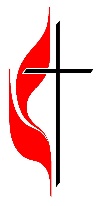 September ~ canned fruit or vegetables, hygiene products, liquid dish detergent, shampoo. Place donations in the grocery cart, located in the Commons.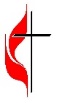 DIRECTORY OF CHESTNUT HILL UNITED METHODIST CHURCH**Calendar ****Looking Ahead on the Calendar **For the Grocery Cart:September ~ canned fruit or vegetables, hygiene products, liquid dish detergent, shampoo. Place donations in the grocery cart, located in the Commons.DIRECTORY OF CHESTNUT HILL UNITED METHODIST CHURCHSunday, 9/1011:45 a.m.Lunch/Spain TravelogProgramMonday, 9/117:00 p.m.Wesleyan Group @ Robbins HomeTuesday, 9/126:30 p.m.Homeschool Game NightFriday, 9/1510:00 a.m.HomeschoolArticle deadline for October NewsletterMonday, 9/185:30 p.m.Staff-Parish Relations Committee6:30 p.m.Finance CommitteeWednesday, 9/276:30 p.m.Nominations CommitteeThursday,9/2810:00 a.m.Merry MarthasPledge to MissionsSue Haupert-JohnsonSue Haupert-Johnson  Richmond Area Resident Bishop  Richmond Area Resident BishopDenise BatesDenise BatesMountain View District SuperintendentMountain View District SuperintendentAdam WhiteAdam WhiteMinisterMinisterErin LongErin LongAssociate MinisterAssociate MinisterMonica CampbellMonica CampbellAdministrative AssistantAdministrative AssistantHeather WilsonHeather WilsonDirector of Music MinistryDirector of Music MinistryJudy MartinJudy Martin Bookkeeper BookkeeperJudy RobertsonElizabeth NicholsJudy RobertsonElizabeth NicholsLay Leader        Missionary in Henry CountyLay Leader        Missionary in Henry CountySunday, 9/1011:45 a.m.Lunch/Spain TravelogProgramMonday, 9/117:00 p.m.Wesleyan Group @ Robbins HomeTuesday, 9/126:30 p.m.Homeschool Game NightFriday, 9/1510:00 a.m.HomeschoolArticle deadline for October newsletterMonday, 9/18   5:30 p.m.Staff-Parish Relations Committee6:30 p.m.Finance CommitteeWednesday, 9/276:30 p.m.Nominations CommitteeThursday,9/2810:00 a.m.Merry MarthasPledge to MissionsSue Haupert-JohnsonSue Haupert-Johnson  Richmond Area Resident Bishop  Richmond Area Resident BishopDenise BatesDenise BatesMountain View District SuperintendentMountain View District SuperintendentAdam WhiteAdam WhiteMinisterMinisterErin LongErin LongAssociate MinisterAssociate MinisterMonica CampbellMonica CampbellAdministrative AssistantAdministrative AssistantHeather WilsonHeather WilsonDirector of Music MinistryDirector of Music MinistryJudy MartinJudy Martin Bookkeeper BookkeeperJudy RobertsonElizabeth NicholsJudy RobertsonElizabeth NicholsLay Leader        Missionary in Henry CountyLay Leader        Missionary in Henry County